Publicado en Madrid el 06/02/2019 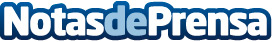 Los mejores planes para San Valentín de entradas.comSan Valentín está a la vuelta de la esquina y muchas parejas ya están buscando planes para este fecha tan señalada. Románticos, culturetas, amantes de los clásicos, ‘teatreros’ etc. hay muchos tipos de pareja, y entradas.com tiene el espectáculo perfecto para todos ellosDatos de contacto:David MálagaNota de prensa publicada en: https://www.notasdeprensa.es/los-mejores-planes-para-san-valentin-de Categorias: Artes Visuales Artes Escénicas Música Sociedad Madrid Entretenimiento E-Commerce http://www.notasdeprensa.es